Отчет МБОУ СОШ№34 имени Г.И.Хетагуровао проведении урока «Билар Кабалаоев – детям Осетии»В МБОУ СОШ№34 имени Г.И.Хетагрова с 16.10 по 21.10 прошли  мероприятия, посвященные столетнему юбилею Билара Емазаевича Кабалоева. В 5-8 классах провели классные часы на тему: «Б.Е.Кабалоев –детям».  18 октября в 9 классах была проведена встреча со старейшим педагогом Северной Осетии, бессменным руководителем Дворца пионеров на протяжении нескольких десятков лет, Гучмазовой Анной Аркадьевной. Анна Аркадьевна рассказала учащимся о человеке, долгие годы руководившего нашей республикой и сделавшему очень многое для детей Северной Осетии. Своим интересным рассказом она помогла отойти от шаблонности таких встреч и своей позитивной энергетикой сделала эту встречу такой, которую дети не забудут. Была рассказана  история Дворца пионеров, начиная от его строительства до укомплектования его педагогическими карами. Рассказала про учеников,  вышедших из этих стен и прославивших свою малую Родину. Анна Аркадьевна принесла с собой фотографии из личного архива, которыми сопровождала свой рассказ. Ну, а в конце было  традиционное фото на память. Память о такой нужной и интересной встрече. 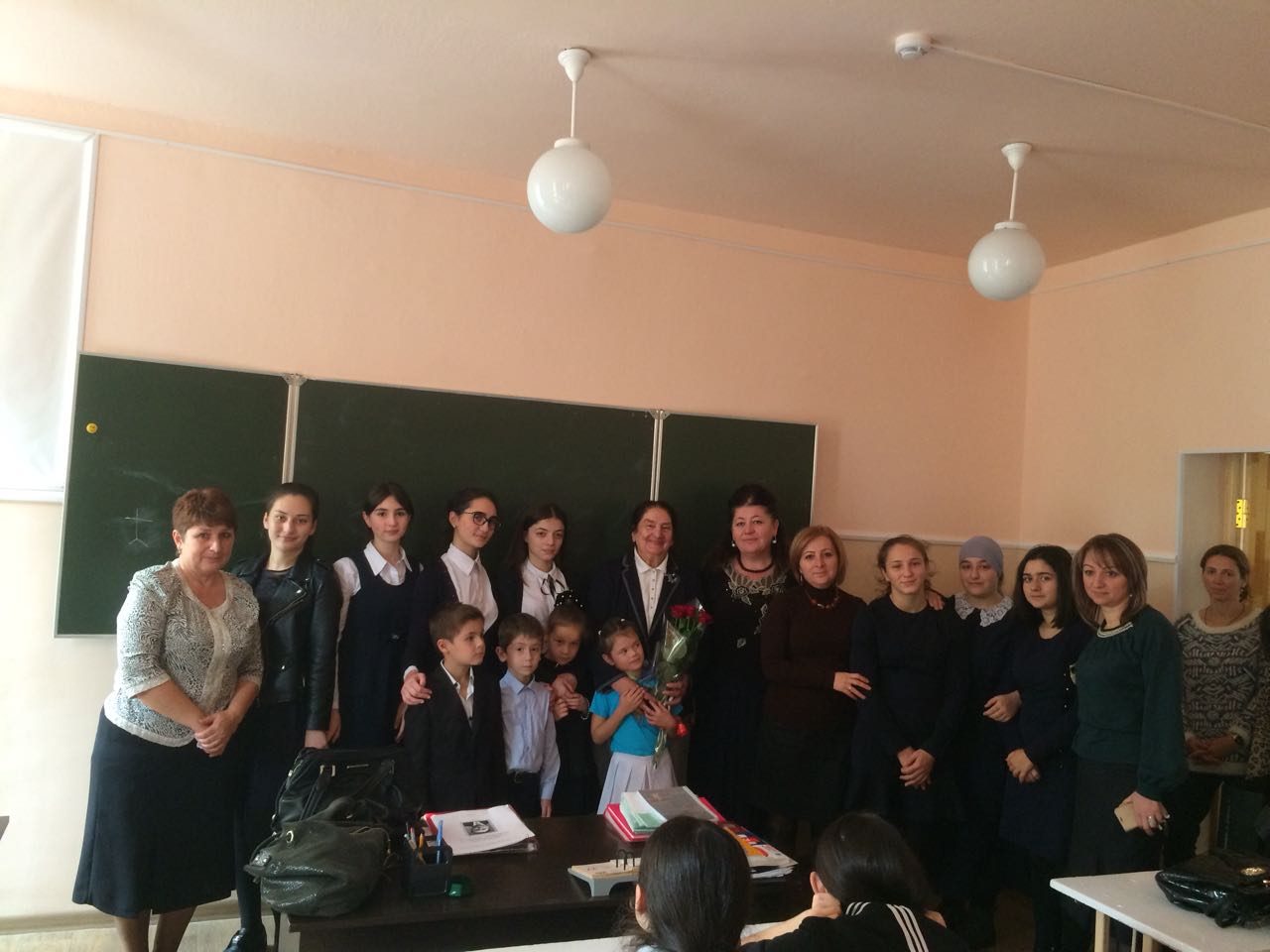 Директор МБОУ СОШ№34 имени Г.И.Хетагурова 	В.Г.Макоева 